Název sady: 	Technologie výroby pokrmů I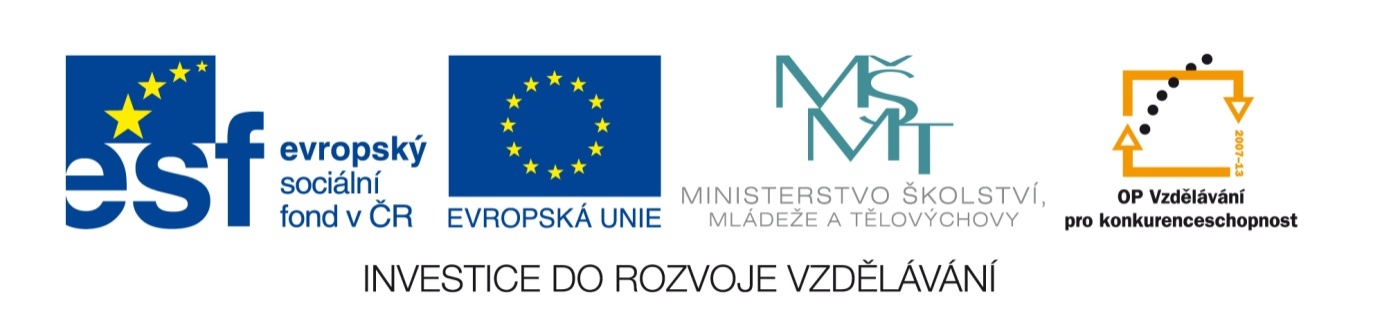 Autor: 	Mgr. Lenka Hellerová	Rok vytvoření: 	2013	Zaměření: 	Střední odborné s výučním listem	Kategorie: 	odborné - gastronomieKlíčová slova: 	pošírování, zadělávání, vaření namodro, dušení na základech, gratinování, uzení, vepřové hody, minutková úprava			Popis:  	Sada je zaměřena na přípravu teplých pokrmů v české kuchyni a mezinárodních kuchyní. Žáci budou umět popsat charakteristiku jednotlivých druhů mas, tepelné úpravy a technologické postupy při přípravě pokrmů v teplé kuchyni, doplnit přílohy k jednotlivým pokrmům a zařadit teplé pokrmy do jednoduchého a složitého menu.